Interaktivno sučelje Pythona – u njemu se može isprobavati izvođenje pojedinih naredbi, a preko njega, otvaramo uređivačko sučelje i grafički prozor.- služi kao veza s računalom pri izradi programa.Naredba - osnovni element računalnog programa koja naređuje računalu izvršavanje neke radnje. Uređivačko sučelje (u njemu pišemo program) – prozor koji omogućuje upisivanje više naredbi i njihovo trajno čuvanje u obliku datoteke spremljene na disku.Računalni program – pravilan redoslijed naredbi napisanih u uređivačkom sučelju koje računalu kažu što treba napraviti.Varijabla – dio spremnika određenog naziva u koji se pohranjuje neki podatak. Programi pristupaju varijablama u tijeku izvođenja i vrijednost im se može mijenjati. varijabla je spremnik za neku vrijednost, ona nije ime podatka nego ime spremnika.Rad s ulaznim vrijednostima Naredba input() – traži od korisnika unos ulaznih vrijednosti koji će se dalje koristiti u izvršenju programa. Podatak koji se unosi uvijek se pridružuje nekoj varijabli:a = input ( 'Neka vrijednost: ' )Prvo se upisuje naziv varijable, zatim znak pridruživanja, naredba input, a u zagradi poruka koja će se prikazati prije unosa ulazne vrijednosti (poruka nije obvezna, ali je poželjna zbog lakšeg snalaženja u programu).Naredba int() – pretvara podatak u cjelobrojnu vrijednost. Prema osnovnim postavkama, naredba input() uneseni podatak pridružuje varijabli kao znakovni niz. Ako se unose brojevi, naredba int() prije pridruživanja unesenu vrijednost pretvori u broj.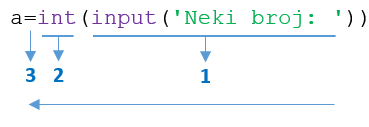 Redoslijed izvršenja naredbiNaredbe se izvršavaju s desna na lijevo:1 – naredba input ispiše poruku u zagradi i traži da korisnik upiše podatak. U tom trenutku izvršenje skupa naredbi je zaustavljeno dok se podatak ne unese.2 – naredba int uneseni podatak pretvara u cjelobrojnu vrijednost3 – operacijom pridruživanja uneseni podatak se pridružuje varijabli (u ovom slučaju a)